Social Media MetricsThe Jump Starter Worksheet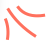 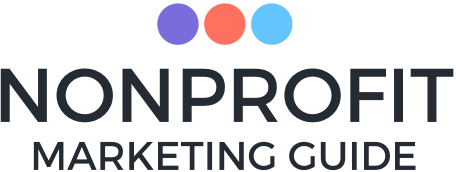 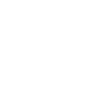 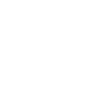 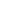 © Nonprofit Marketing Guide. All Rights Reserved.Our Recommended Approach:1. What is the point of your social media work, really?At what level are you good with on-platform engagement alone? At what level do you need follow-throughs on calls to action, such as clicks off social to your website where another action may occur? 2. Start with what you actually have control over without spending: Topics, Formats, and Frequency and their impact on Reach and Engagement (and Engagement Over Reach)3. Then expand your organic reach with paid reach once you know what is working.Social Media Metrics within a Given Time Frame (Last 28 or 90 days?)*Kivi’s FavoritesActivity (how many posts, what about, what format):*Number of Posts - what’s your average frequency (per week or month)?*Topics of Posts - what are some easy ways to categorize these? *Formats of Posts - more channel-specific, but what are some easy ways to categorize these based on what you typically post? Think of basic ones like links/images/text/videos but also if you have any particular differences within those (e.g. live video versus recorded, certain graphics versus photo images) Reach (how many saw it, who they are):Total Followers (may also note any standouts)*New Followers*Post Reach (FB: The number of people who saw any post in the given timeframe at least once)Engagement (what did they do with the content):Looking at People Overall Post Engagement (FB: The number of reactions, shares, comments, clicks in given time period)*Engagement / Reach (% of people who saw content that engaged with content) Reach / Followers (% of followers that actually saw content - reach can include non-followers)Engagement / Followers (% of followers who engaged - engagement can include non-followers)Looking at Content Specifically (Top 5-10? Depends on where you start to see meaning)Top Posts by ReachTop Posts by Engagement*Top Posts by Engagement / Reach *Engagement by Topics or Format of ContentImpact (what is the result):(Does engagement = impact for you? Is that the point of your social content, or do you have a call to action where you can measure a conversion?)Click to a website page? Click to another action within the platform itself? Completion of an action after the click?Next step: Take what is meaningful to you here and move it into a spreadsheet or whatever format is easiest for you to track. 